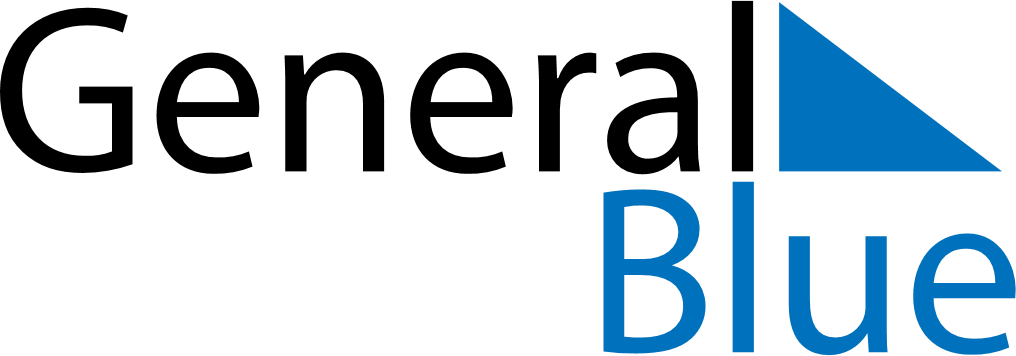 Luxembourg 2030 HolidaysLuxembourg 2030 HolidaysDATENAME OF HOLIDAYJanuary 1, 2030TuesdayNew Year’s DayApril 19, 2030FridayGood FridayApril 21, 2030SundayEaster SundayApril 22, 2030MondayEaster MondayMay 1, 2030WednesdayLabour DayMay 9, 2030ThursdayEurope DayMay 30, 2030ThursdayAscension DayJune 10, 2030MondayWhit MondayJune 23, 2030SundayL’anniversaire du Grand-DucAugust 15, 2030ThursdayAssumptionNovember 1, 2030FridayAll Saints’ DayDecember 25, 2030WednesdayChristmas DayDecember 26, 2030ThursdayBoxing Day